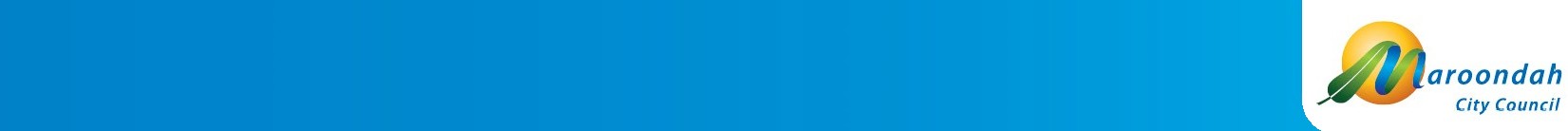 PURPOSEThis document is for the pricing of Council sporting facilities and pavilions and aligned with the Maroondah City CouncilCommunity Facilities Pricing Policy and the Sporting Facilities User Guide.The Community Facilities Pricing Policy provides an overarching framework containing principles that guide the pricing for the use of Council-owned community facilities and ensures a consistent and transparent approach to the pricing of such facilities.It is recommended that this Schedule be read in conjunction with the following Council documents:Community Facilities Pricing PolicySporting Facilities User GuideThese documents can be downloaded from Council’s website www.maroondah.vic.gov.auSCOPEThis Schedule applies to the following facilities owned by Maroondah City Council:Sports Grounds/FieldsPavilionsTurf WicketsAthletics TracksOpen SpaceThese facilities are itemised in Appendix 3.UNDERSTANDING SEASONAL AND CASUAL CHARGESCouncil subsidises the use of facilities to support community organisations and to encourage their use. All charges (seasonal, casual, school and commercial) are calculated to recover a proportion of Maroondah City Council’s annual maintenance expenditure.There is a seasonal charge for sports grounds and a seasonal charge for pavilions. Both charges are related to the quality of the facility and the intensity of the maintenance schedule applied to that facility. Council has set the seasonal charges for the next five years commencing from the 2020 Winter season. A Tenant Club will be charged the set fee for the allocated ground and pavilion as detailed in this schedule.All charges within the schedule include Goods and Services Tax (GST).MAINTENENCE DEFINITION / SCOPEDetailed below are the activities undertaken by Council in maintaining Council owned and managed community facilities:Sports Ground MaintenanceSports ground maintenance is defined as those re-current maintenance costs which are required to ensure that the standard of the sports ground is maintained.These costs relate to:Grass cuttingMowingWeedingDrainage and sprinkler managementFertilising and over sowingLevelling of surfaceSoil management – verti draining and slicingMaterials and labourWaterPavilion MaintenancePavilion maintenance is defined as those maintenance costs which are required for the day to day management / maintenance of Council Pavilions. These costs relate to all building maintenance, which includes:Structural (building movement, building frame etc.)External (i.e. painting, plumbing, doors etc.)Cyclic inspection – emergency lights, exit signs and fire extinguishersVandalism and graffiti removalSewerage and storm water drainsServices (hot water and gas)SPORTS GROUNDSSports Ground ClassificationsSports grounds are classified into one of four categories (AA, A, B and C) with ‘AA’ being the highest quality ground with the more intensive maintenance schedule (charged at the highest rate) and ‘C’ being the lowest standard ground with a less intensive maintenance schedule (charged at a lower rate). Each category will correspond to a set charge for use. The criteria under which sports grounds are rated are detailed in section(below) and include:The cost involved in maintaining a sporting surface to the standard required for the sport.The presence of irrigation and/or underground drainage system.The standard of support structures (e.g., fencing, training lights, coaches boxes, etc).The schedule of maintenance intervention.Sports Ground CategoriesCategory AATraining lightsExtensive underground drainage systemAutomatic irrigation systemSynthetic or turf wicketManagement maintenance - Preventative, proactive & very high intervention (due to high standard surface)High quality support structures (eg coaches boxes, scoreboards, dugouts)Category ATraining lightsExtensive underground drainage systemAutomatic irrigation systemSynthetic or turf wicketManagement maintenance - Preventative, proactive & high interventionHigh quality support structures (eg coaches boxes, scoreboards, dugouts)Category BTraining lightsLimited drainage systemIrrigation systemSynthetic wicketManagement maintenance - Preventative, proactive & medium interventionGood support structure (eg coaches boxes, scoreboards, dugouts)Category CMinimal training lightsMinimal or no drainage/irrigation systemSynthetic wicketManagement maintenance - reactive & low interventionReasonable support structures (eg coaches boxes, scoreboards, dugouts)Note:	Facilities that meet the majority of the listed criteria will be placed within that category.Seasonal Sports Ground ChargesA Tenant Club will be charged the set fee for the allocated ground as detailed below. Charges indicated below reflect the charge per season (summer or winter) including GST.Training Only Seasonal ChargeThis charge is for grounds or facilities used solely for training, for a maximum of 2 training sessions (up to 3 hours per session) per week during a season.Match Only Seasonal ChargeThis charge is for grounds used solely for games either on a Saturday only or a Sunday only (i.e. one use per week).NOTE: In the event that Council reallocates a ground e.g. due to ground renovation being carried out, the lower charge will apply. For example, if a Tenant Club is usually allocated an A ground but is re-allocated a C ground, a charge for the C ground will apply. Alternatively, if a Tenant Club is usually allocated a C ground and is reallocated to an A ground – the C ground charge will apply.School Use of Sports GroundsThe application process and use of sports grounds by schools is subject to the conditions outlined in the Sporting Facilities User Guide. Schools will be charged the subsidised rates in the table below, based on recovery of a percentage of annual maintenance costs. The same charges apply to both government and non-government schools.Schools wishing to apply for use of a sports ground will need to complete a Casual Application Form. This form can be downloaded from Council’s websitewww.maroondah.vic.gov.au*No round robins/ tournaments permitted for schools outside the municipalityPrivate Use of Sports GroundsThe private use of sports grounds is subject to the application process and conditions outlined in the Sporting Facilities User Guide.Private users wishing to use a sports ground for sporting purposes will need to complete a Casual Application form. This form can be downloaded fromCouncil’s website www.maroondah.vic.gov.au.For the purpose of hiring community facilities in Maroondah, a private user is considered to be an organisation, including incorporated body, co-operative society, partnership or sole trader conducting activities for the purpose of deriving a financial return to the proprietors or shareholders.Community Service Not For Profit Use of Sports GroundsFor the purpose of hiring sports facilities in Maroondah, an organisation which provides services to the Maroondah community, consisting of primarily paid staff and returns all profits into the operation of the organisation to carry out its purposesCommunity Service Not For Profit users wishing to apply for use of a sports ground will need to complete an Application to Use Council Facilities Casual Use.This form can be downloaded from Council’s website www.maroondah.vic.gov.auCommercial, Private and Community EventsThe commercial, Private and Community use of open space is subject to the application process and conditions outlined in the Sporting Facilities User Guide.Applicants for use of Open Space for events must first complete an Events Application Form also found on Councils website.For the purpose of hiring community facilities in Maroondah, a commercial or private user is considered to be an organisation, including incorporated body, co-operative society, partnership or sole trader conducting activities for the purpose of deriving a financial return to the proprietors or shareholders. Private bookings will be charged the commercial rate as outlined below.The category utilised for an open space booking will depend on the size of the location and its associated amenities.TURF WICKETSCouncil subsidises up to 75% of the cost of preparation of turf wickets for each Tenant Club requiring such facilities. A seasonal ground fee is also charged in additional to the turf wicket fee.Any additional use of turf wickets, outside the normal allocation, may incur an additional fee. Council will prepare match and practice wickets for the semi-finals and finals of yearly competition at no charge to the Tenant Club if they involve Maroondah clubs. The following allocation conditions will also apply:Any additional matches outside of allocated tenancy agreement, including visiting internationals, state teams or exhibition matches a fee of $200.00 (including GST) per day will apply for centre wicket preparation.ATHLETICS TRACKSCouncil owns and maintains 2 athletics tracks that are equipped to meet the needs of users by providing an all weather surface, marked tracks, spectator seating and pavilions. AC Robertson Athletics Field is currently managed on behalf of Council by the Ringwood Athletic Track Special Committee of Management. Council will be taking over the management and booking of the AC Robertson Field Athletic Track in July 2020. A full review of the pricing structure and management of Council’s Athletic Tracks will be undertaken prior to this change in management.Town Park Athletics TrackTown Park Athletics Track is managed directly by Council. The following fees apply for the use of the Track:For seasonal usage of the Town Park Athletics Track please refer to the seasonal charge for category C ground - Section 5.3A C Robertson Athletics TrackA C Robertson Athletics Track is managed directly by Council. The following fees apply for the use of the Track:For seasonal usage of the A C Robertson Athletics Track please refer to the seasonal charge for category A ground - Section 5.3EASTFIELD PARK TROTTING FACILITYThe Eastfield Park trotting facility is managed directly by Council. The following fees apply for the use of the facility:RINGWOOD & CROYDON SYNTHETIC SOCCER PITCHESThe Ringwood and Croydon Synthetic Soccer Pitches are managed directly by Council. The following fees apply for the use of the Pitch and are charged at a per/hr rate:School Hire (Single Use)For seasonal usage of the Ringwood Soccer Pitch please refer to the seasonal charge for category A ground - Section 5.3OPEN SPACE COMMERICAL FITNESSFor the purpose of hiring sporting facilities and open space in Maroondah, a commercial user or private user is considered to be an organisation, including incorporated body, co-operative society, partnership or sole trader conducting activities for the purpose of deriving a financial return to the proprietors or shareholders.The Open Space Commercial Fitness Provider Guidelines set out the permit application process and obligations of Commercial Fitness Providers when usingCouncil’s parks and reserves. A permit is required for any individual or business running group fitness training or physical activity instruction on public land forgroups larger than 3 participants and is receiving a commercial benefit. For personal 1:1 training and groups of less than 4 participants policy conditions apply, however a permit and fee will not be required. This process excludes dog trainers.EligibilityIn order to be considered for a permit for the operation of commercial fitness activities, the following must be provided at the time of application: -Current level 2 first aid certificate.Current public liability insurance which indemnifies Maroondah City Council to a minimum of $10 million.Professional indemnity insurance $20 million.Registration with Fitness Australia or the relevant peak body.Permissible activitiesPermits will allow trainers to conduct approved fitness activities such as, but not limited to:Boxing pad training;Organised group exercise programs;Parkour on approved equipmentYoga, tai chi or similar classes;Circuit training including use of carried equipment including Swiss balls, skipping ropes, foam mats, medicine ballsRunning drills; or/and a combination of any of these activitiesExcluded activitiesRestricted activities include but are limited to those that:Involve amplified music or microphoneAre organised sports activities (suitable at designated sports grounds)Use spiked or studded sports boots;Involve dragging weighted objects such as tyres, vehicles and/or weight training equipmentCause damage or stress to grassed areas, park fixtures or trees;Are aggressive or intimidating activities and behaviour including combat fighting or trainingCause a nuisance to members of the public and neighbouring residents;Unreasonably exclude or cause to obstruct the public from the use of parks fixtures such as playground or park exercise equipment, benches or pathwayOffer the sale of clothing, merchandise, equipment, refreshments, goods or productsInclude groups larger than 20 people.LocationsUse of the reserve for group training is restricted to the identified and approved open space areas. Instructors are to adhere to the approved area and instructors are to rotate areas of use on a regular basis to ensure minimal wear and tear. Permits under this policy will not be issued for use of sports grounds however limited availability for category C sportsground usage is available via the seasonal and casual allocation of sportsground process. Groups are permitted to utilise but not cause obstruction to or monopolise shared use pathways and trails.FeesPersonal training and groups less than 4 participants are exempt from the usage fees.Fees for groups of 4 or more participantsPAVILIONSPavilion ClassificationsPavilions are classified according to their quality and facilities, with ‘AA’ being the highest quality pavilion with the most amenities (charged at the highest rate)and ‘C’ being the lowest quality pavilion with minimal amenities. Each category will correspond to a set fee for use.The criteria under which pavilions are classified are detailed below and include:The cost involved in maintaining the pavilion to an appropriate standardThe number and standard of amenities (eg change rooms, kiosk, office space, etc)The capacity to raise income (eg social rooms, kiosk, bar facilities, etc)Pavilion Categories Category AAOver 180 m2 Multi-purpose areaBoard/meeting roomMultiple change facilitiesKitchen/Kiosk facilitiesFull bar FacilitiesToiletsSupport infrastructure - gymnasium, medical room etcCategory A100 m2-180 m2 multi-purpose areaChange facilitiesKitchen / kiosk facilitiesFull bar facilitiesToiletsAdditional support facilities/infrastructure (ie first aid room, gymnasiumCategory B50 m2 - 100 m2 multi purpose areaChange facilitiesKitchen / kiosk facilitiesLimited/restricted bar facilitiesToiletsLimited additional support facilities/infrastructure (ie first aid room, office space, etc)Category CSmall hall / roomLimited change facilitiesLimited kitchen / kiosk facilitiesNote: Facilities that meet the majority of the listed criteria will be placed within that category.Seasonal Pavilion ChargesA Tenant Club will either be charged the set fee for the allocated pavilion as detailed below or the previous fee charged for the same pavilion, whichever is the greater. Charges indicated below are the seasonal charges (summer or winter).REVIEWFacilities and sports ground categories are re-assessed on an annual basis as the standard of a facility may be improved through Council’s Capital Works Program. Facilities that receive significant improvement works may be upgraded to a higher category. Regular tenant groups of these facilities will be given advanced warning of an upgrade to allow time to incorporate any fee increases into their seasonal budget and business planning.Council also reserves the right to increase fees if required.The overarching Community Facilities Pricing Policy and the Seasonal and Casual Pricing Schedule will be reviewed every five years and will be monitored in relation to priorities identified in the Council Plan.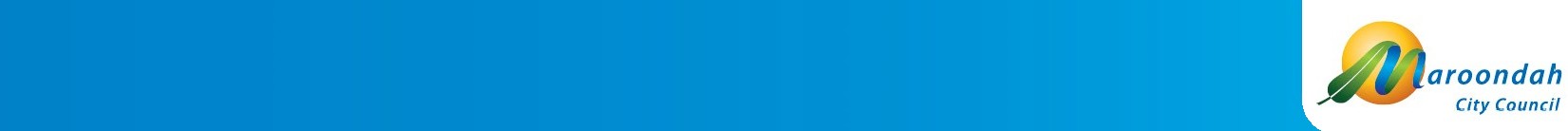 Attachment 2 - Pavilion CategoriesMAROONDAH CITY COUNCIL SPORTING FACILITIESSPORTS FIELDSAinslie Park Arrabri ReserveBarngeong Reserve # 1 Oval Barngeong Reserve # 2 Oval Barngeong Reserve # 3 Oval Barngeong Reserve Baseball # 1 Field Barngeong Reserve Baseball # 2 Field Belmont ParkCheong Park Croydon ParkDorset Reserve (east & west ovals) Dorset Reserve (southern pitches) Dorset Soccer PitchEast Ringwood Reserve # 1 Oval East Ringwood Reserve # 2 Oval Eastfield Park (Bensons Oval) Fred Geale OvalGlen Park Gracedale Park Greenwood ParkGriff Hunt Reserve # 1 Oval/Rugby Pitch Griff Hunt Reserve # 2 Oval/Rugby Pitch HE Parker Reserve # 1 OvalHE Parker Reserve # 2 Oval Heathmont Reserve Hughes ParkJubilee Park # 1 Oval Jubilee Park # 2 Oval Lipscombe ParkManson Reserve # 1 Oval (fenced) Manson Reserve # 2 Oval (dog club side) Manson Reserve # 3 (soccer pitches) Melba College Oval - CroydonMullum Mullum Reserve # 1 Oval Mullum Mullum Reserve # 2 Oval Nth Ringwood ReservePeter Verges ReserveProclamation Park (Baseball # 1 Field) Proclamation Park (Baseball # 2 Field) Proclamation Park (Cricket # 1 Field) Proclamation Park (Cricket # 2 Field) Quambee Reserve # 1 OvalQuambee Reserve # 2 Oval Quambee Reserve # 3 Oval Richard Silcock Reserve (northern) Richard Silcock Reserve (southern)Springfield Park Gridiron / Soccer Pitch Town Park - Interior of Athletics Track Ringwood Soccer Pitch (Jubilee Park)SPORTING PAVILIONSAinslie ParkBarngeong Reserve – Baseball Club Facility Barngeong Reserve – Football Club Facility Belmont ParkCheong Park Croydon Park Dorset SoccerEast Ringwood ReserveEastfield Park (Bensons Pavilion) Eastfield Park – Pony Club Facility Glen ParkGriff HuntHE Parker – PavilionHE Parker - Netball Facility Heathmont Reserve (AJ Lavis) Hughes Park  - Pavilion Jubilee Park (RO Spencer) Jubilee Park # 2Lipscombe ParkManson Reserve – PavillonMullum Mullum Reserve (WO Pratt) Nth Ringwood ReserveProclamation Park – Athletics Rooms Proclamation Park – Baseball Rooms Quambee ReserveSilcock Reserve – Soccer/Cricket Silcock Reserve – Dog Club Springfield ParkTown Park (Fred Geale Oval Pavilion) Town Park (Athletics Clubrooms) Ringwood Soccer Pavilion (Jubilee Park)TURF WICKETS (maintained by Council)Croydon Park Jubilee Park # 1 Jubilee Park # 2 Fred Geale Oval H E Parker # 1Proclamation Park Cricket OvalATHLETICS TRACKSTown Park Athletics Track AC Robertson Sports FieldType of useCategory AA GroundCategory AA GroundCategory AA GroundCategory AA GroundCategory AA GroundCategory A GroundCategory A GroundCategory A GroundCategory A GroundCategory A GroundCategory B GroundCategory B GroundCategory B GroundCategory B GroundCategory B GroundCategory C GroundCategory C GroundCategory C GroundCategory C GroundCategory C Ground20202021202220232024202020212022202320242020202120222023202420202021202220232024Full Seasonal Charge(Full use fee)$4,620$4,736$4,854$4,975$5,099$3,960$4,059$4,160$4,264$4,371$3,410$3,495$3,582$3,672$3,764$1,980$2,029$2,078$2,130$2,183Juniors - Different ground to seniors(50% Fee reduction)$2,310$2,368$2,427$2,488$2,550$1,980$2,029$2,080$2,132$2,185$1,705$1,747$1,791$1,836$1,882$990$1015$1,039$1,065$1,092Veterans/Older Adults(50% Fee reduction)$2,310$2,368$2,427$2,488$2,550$1,980$2,029$2,080$2,132$2,185$1,705$1,747$1,791$1,836$1,882$990$1015$1,039$1,065$1,092Disability Programs(50% Fee reduction)$2,310$2,368$2,427$2,488$2,550$1,980$2,029$2,080$2,132$2,185$1,705$1,747$1,791$1,836$1,882$990$1015$1,039$1,065$1,092Match or Training Only(50% Fee reduction)$2,310$2,368$2,427$2,488$2,550$1,980$2,029$2,080$2,132$2,185$1,705$1,747$1,791$1,836$1,882$990$1015$1,039$1,065$1,092CALD Newly Arrived Community Organisations (50%Fee reduction$2,310$2,368$2,427$2,488$2,550$1,980$2,029$2,080$2,132$2,185$1,705$1,747$1,791$1,836$1,882$990$1015$1,039$1,065$1,092Type of useCategory AA GroundCategory AA GroundCategory AA GroundCategory AA GroundCategory AA GroundCategory A GroundCategory A GroundCategory A GroundCategory A GroundCategory A GroundCategory B GroundCategory B GroundCategory B GroundCategory B GroundCategory B GroundCategory C GroundCategory C GroundCategory C GroundCategory C GroundCategory C GroundPRIMARY SCHOOLSPRIMARY SCHOOLSPRIMARY SCHOOLSPRIMARY SCHOOLSPRIMARY SCHOOLSPRIMARY SCHOOLSPRIMARY SCHOOLSPRIMARY SCHOOLSPRIMARY SCHOOLSPRIMARY SCHOOLSPRIMARY SCHOOLSPRIMARY SCHOOLSPRIMARY SCHOOLSPRIMARY SCHOOLSPRIMARY SCHOOLSPRIMARY SCHOOLSPRIMARY SCHOOLSPRIMARY SCHOOLSPRIMARY SCHOOLSPRIMARY SCHOOLSPRIMARY SCHOOLS20202021202220232024202020212022202320242020202120222023202420202021202220232024Maroondah Prim. SchoolsCasual useNo ChargeNo ChargeNo ChargeNo ChargeNo ChargeNo ChargeNo ChargeNo ChargeNo ChargeNo ChargeNo ChargeNo ChargeNo ChargeNo ChargeNo ChargeNo ChargeNo ChargeNo ChargeNo ChargeNo ChargeSECONDAY SCHOOLSSECONDAY SCHOOLSSECONDAY SCHOOLSSECONDAY SCHOOLSSECONDAY SCHOOLSSECONDAY SCHOOLSSECONDAY SCHOOLSSECONDAY SCHOOLSSECONDAY SCHOOLSSECONDAY SCHOOLSSECONDAY SCHOOLSSECONDAY SCHOOLSSECONDAY SCHOOLSSECONDAY SCHOOLSSECONDAY SCHOOLSSECONDAY SCHOOLSSECONDAY SCHOOLSSECONDAY SCHOOLSSECONDAY SCHOOLSSECONDAY SCHOOLSSECONDAY SCHOOLSMaroondah Sec. SchoolsCasual use and limited use$231$237$243$249$255$198$203$208$213$219$171$175$179$184$188$99$101$104$107$109Maroondah Sec. SchoolsWeekly term bookings$1,155$1,185$1,215$1,245$1,275$990$1,015$1,040$1,065$1,095$855$875$895$920$940$495$505$520$535$545Maroondah Interschool TournamentsAll day use–multiple schools$462$474$486$498$510$396$406$416$426$438$342$350$358$368$376$198$202$208$214$218SECONDAY SCHOOLSSECONDAY SCHOOLSSECONDAY SCHOOLSSECONDAY SCHOOLSSECONDAY SCHOOLSSECONDAY SCHOOLSSECONDAY SCHOOLSSECONDAY SCHOOLSSECONDAY SCHOOLSSECONDAY SCHOOLSSECONDAY SCHOOLSSECONDAY SCHOOLSSECONDAY SCHOOLSSECONDAY SCHOOLSSECONDAY SCHOOLSSECONDAY SCHOOLSSECONDAY SCHOOLSSECONDAY SCHOOLSSECONDAY SCHOOLSSECONDAY SCHOOLSSECONDAY SCHOOLSExternal Schools outside of themunicipality - per day*$462$474$486$498$510$396$406$416$426$438$342$350$358$368$376$198$202$208$214$218Type of useCategory AA GroundCategory AA GroundCategory AA GroundCategory AA GroundCategory AA GroundCategory A GroundCategory A GroundCategory A GroundCategory A GroundCategory A GroundCategory B GroundCategory B GroundCategory B GroundCategory B GroundCategory B GroundCategory C GroundCategory C GroundCategory C GroundCategory C GroundCategory C Ground20202021202220232024202020212022202320242020202120222023202420202021202220232024Private Use(5% of full seasonalfee) charged per hour$231$237$243$249$255$198$203$208$213$219$171$175$179$184$188$99$101$104$107$109Personal TrainingSeasonal booking(Full seasonal fee)$4,620$4,736$4,854$4,975$5,099$3,960$4,059$4,160$4,264$4,371$3,410$3,495$3,582$3,672$3,764$1,980$2,029$2,078$2,130$2,183Type of useCategory AA GroundCategory AA GroundCategory AA GroundCategory AA GroundCategory AA GroundCategory A GroundCategory A GroundCategory A GroundCategory A GroundCategory A GroundCategory B GroundCategory B GroundCategory B GroundCategory B GroundCategory B GroundCategory C GroundCategory C GroundCategory C GroundCategory C GroundCategory C Ground20202021202220232024202020212022202320242020202120222023202420202021202220232024One off/casual use Single session (10% of full fee)$462$474$486$498$510$396$406$416$426$438$342$350$358$368$376$198$202$208$214$218Full Seasonal Charge Summer or winter season$4,620$4,736$4,854$4,975$5,099$3,960$4,059$4,160$4,264$4,371$3,410$3,495$3,582$3,672$3,764$1,980$2,029$2,078$2,130$2,183Type of useCategory AA GroundCategory AA GroundCategory AA GroundCategory AA GroundCategory AA GroundCategory A GroundCategory A GroundCategory A GroundCategory A GroundCategory A GroundCategory B GroundCategory B GroundCategory B GroundCategory B GroundCategory B GroundCategory C GroundCategory C GroundCategory C GroundCategory C GroundCategory C Ground20202021202220232024202020212022202320242020202120222023202420202021202220232024Community Use (20% of full seasonfee) - per day$924$947$971$995$1,020$792$812$832$853$874$682$699$716$734$752$396$406$416$426$437Community Use (20% of full seasonfee) - per hr$115$118$121$124$127$99$101$104$106$109$85$87$89$91$94$94$50$52$53$54Commercial Use (5% of full seasonal fee) - charged perhour$231$237$243$249$255$198$203$208$213$219$171$175$179$184$188$99$101$104$107$109GroundTurf WicketPracticeWicketSeasonal ChargeSeasonal ChargeSeasonal ChargeSeasonal ChargeSeasonal ChargeGroundTurf WicketPracticeWicket20202021202220232024Croydon Park√√$7,274$8,001$8,801$9,681$10,649Jubilee Park # 1 Oval√√$11,146$12,260$13,486$14,834$16,318Jubilee Park # 2 Oval√N/A$8,001$8,801$9,681$10,649Fred Geale Oval√$4,032$4,435$4,878$5,366$5,902H E Parker # 1 Oval√N/A$8,001$8,801$9,681$10,649Proc Park Oval√N/A$4,435$4,878$5,366$5,902Type of useCasual ChargeCasual ChargeCasual ChargeCasual ChargeCasual Charge20202021202220232024Casual Use - Maroondah based organisations$55$56$57$58$59Casual Use – Non MCC Organisations$77$79$81$83$85Full Day Casual Use – MCC based organisations$198$203$208$213$219Full Day Casual Use – Non MMC Organisation$381$391$401$411$421Casual Use - Back up Date$77$77$77$77Type of useCasual ChargeCasual ChargeCasual ChargeCasual ChargeCasual Charge20202021202220232024Casual Use - School Carnival Full Day$645$645$661$678$695Casual Use – School Carnival Half Day$325$325$333$341$350Casual Use – Night Carnival$770$770$789$809$830Casual Use - Per Hour$77$77$79$81$83Casual Use - Back up Date$77$77$77$79$81Type of use20202021202220232024Full Seasonal Charge(Full use fee)$3,702$3,795$3,890$3,987$4,087Type of use20202021202220232024Commercial and Private Use: Academy’s/BusinessCommercial and Private Use: Academy’s/BusinessCommercial and Private Use: Academy’s/BusinessCommercial and Private Use: Academy’s/BusinessCommercial and Private Use: Academy’s/BusinessCommercial and Private Use: Academy’s/BusinessPitch & Change Rooms$150$154$158$162$166Pitch, Lights, Change Rooms$187$192$197$202$207Maroondah Soccer ClubsMaroondah Soccer ClubsMaroondah Soccer ClubsMaroondah Soccer ClubsMaroondah Soccer ClubsMaroondah Soccer ClubsPitch & Change Rooms$58$59$60$61$62Pitch, Lights, Change Rooms$79$81$83$85$872020202020212021202220222023202320242024MaroondahExternalMaroondahExternalMaroondahExternalMaroondahExternalMaroondahExternalPitch & Toilets$58$84$59$86$60$88$61$90$62$92RESERVEParkingPublic ToiletsMax # ParticipantsDogs On LeadOther facilities available for permitted useBarngeong ReserveBambra Street Croydon20Trail AccessCheong ParkEastfield Road, Croydon12Fitness EquipmentCroydon ParkHewish Road, Croydon20Glen ParkGlen Park Rd, Bayswater Nth20Trail AccessMuti-purpose court Fitness EquipmentYarrunga Reserve42 Settlers Hill CrescentCroydon Hills20Trail AccessMuti-purpose courtFitness Equipment3 MonthsUp to 4 sessions / week$170Up to 8 sessions / week$2156 MonthsUp to 4 Sessions / week$340Up to 8 sessions / week$430Type of useCategory AA PavilionCategory AA PavilionCategory AA PavilionCategory AA PavilionCategory AA PavilionCategory A PavilionCategory A PavilionCategory A PavilionCategory A PavilionCategory A PavilionCategory B PavilionCategory B PavilionCategory B PavilionCategory B PavilionCategory B PavilionCategory C PavilionCategory C PavilionCategory C PavilionCategory C PavilionCategory C Pavilion20202021202220232024202020212022202320242020202120222023202420202021202220232024Full Seasonal Charge(Full use fee)$2,475$2,518$2,581$2,646$2,712$1,870$1,917$1,965$2,014$2,064$1,161$1,190$1,220$1,251$1282$924$947$971$995$1,020Juniors, Veterans/Older Adults, Disability Programs, Match/Training Only(50% Fee reduction)$1238$1,269$1,301$1,334$1,367$935$958$982$1,007$1,032$581$595$610$625$641$462$474$486$498$510Category AACategory ACategory BCategory CJubilee Oval #1A C Robertson Aths TrackJubilee #2 OvalArrabri OvalCroydon OvalAinslie Park OvalManson #1 OvalBarngeong #2 OvalDorset Soccer Pitch - GrassBarngeong #1 OvalNorth Ringwood ReserveBarngeong #3 OvalDorset Soccer Pitch - SyntheticBelmont Park OvalQuambee #2 OvalBarngeong Baseball #1HE Parker Oval #1Benson OvalMelba Croydon OvalBarngeong Baseball #2Silcock Soccer Pitch N#1Cheong Park OvalGriff Hunt Cricket OvalDorset East OvalSilcock Soccer Pitch N#2East Ringwood #1 OvalGriff Hunt 1 Rugby PitchDorset West OvalSilcock Soccer Pitch S#3Fred Geale OvalGriff Hunt Rugby 2 PitchDorset Back East PitchSilcock Soccer Pitch S#4Heathmont ReserveDorset Back West PitchSilcock Northern Cricket OvalHughes Park OvalEast Ringwood #2 OvalSilcock Southern Cricket OvalMullum #1 OvalGlen Park OvalQuambee Oval #1Mullum #2 OvalGracedale OvalRingwood Soccer PitchGreenwood Ave OvalSpringfield PitchH E Parker #2 OvalTown Park Aths Interior OvalHorse & Pony - MénageLipscombe Park OvalManson #2 OvalManson #3 OvalParkwood OvalPeter Verges OvalProc Park Baseball #1Proc Park Baseball #2Proc Park Cricket #1Proc Park Cricket #2Quambee #3 OvalTown Park Aths TrackCategory AACategory ACategory BCategory CCheong Park PavilionAinslie Park PavilionBarngeong Baseball PavilionBarngeong Football PavilionCroydon PavilionHeathmont PavilionGriff Hunt PavilionBelmont Park PavilionDorset PavilionHughes Park PavilionTony Lethbridge PavilionBenson PavilionEast Ringwood PavilionProclamation Park Baseball PavilionEastfield Park - Trotting PavilionH E Parker PavilionQuambee PavilionJubilee #2 PavilionManson PavilionRingwood Multi-Purpose PavilionLipscombe Park PavilionMullum PavilionSilcock - Dog PavilionQuambee Horse & Pony PavilionSpringfield PavilionSilcock Soccer / Cricket PavilionTown Park Athletics PavilionTown Park Pavilion - Fred Geale